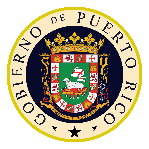 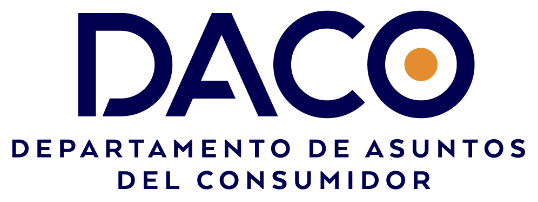 Empresario: Obligaciones y Responsabilidades del EstablecimientoReglamento contra Prácticas y Anuncios Engañosos• Debe entregar al consumidor el recibo de toda compra y/o transacción realizada.• El establecimiento debe exhibir un rótulo sobre política de devolución y la advertencia       sobre anuncios engañosos. El mismo debe tener una dimensión de 8½” x 11”.• El rótulo debe estar colocado en los puntos de venta.• Debe tener disponible copia vigente del Reglamento. • Comerciantes deben tener sus artículos marcados y/o rotulados con su precio de venta,     según establecido en el Reglamento.Reglamento de Calidad y Seguridad• Artículos expirados no pueden estar expuestos para la venta.• Se debe cumplir con las disposiciones de la venta de artículos expirados.Reglamento de Empaques• Los empaques deben cumplir con sus respectivas especificaciones de unidades, contenido     y peso, conforme al Reglamento Número 1309, que establece la forma de rotular artículos    pre empacados y otros productos de uso y consumo.Rotulación• Debe exhibirse un rótulo sobre el derecho a inspección visual del consumidor.• El rótulo debe cumplir con el tamaño de 15” x 18”.• El rótulo debe cumplir con el tamaño mínimo de letra.• El rótulo debe exhibir la lista de productos incluidos en el Reglamento.Procedencia• Paquetes que contienen carne de res, cerdo y pollo, deben estar rotulados, especificando    su lugar de procedencia.• Igualmente los cortes de carne sueltos de res, cerdo y pollo deben estar rotulados con su     procedencia.Pesas y Medidas• Las balanzas y todo instrumento para pesar o medir, deben exhibir el sello del DACO.Reglamento Alternativas de Pago• Todo establecimiento comercial tendrá la obligación de proveer, para todas sus    actividades comerciales, al menos dos (2) alternativas de pago a sus clientes y    consumidores; tales como:  pago en efectivo, cheque, cheques certificados, giros, tarjetas    de crédito o débito, transferencias electrónicas de fondos, pagos por internet o pagos    directos.Gasolineras• Las gasolineras deben exhibir un rótulo visible desde la vía de rodaje con los precios de    venta de la gasolina.• Los números indicativos del precio deben cumplir con los tamaños requeridos.• La estación de gasolina debe estar provista con una bomba de aire para uso de los    conductores.